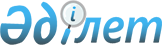 О мерах по реализации Закона Республики Казахстан от 16 июля 2015 года "О внесении изменений и дополнений в Закон Республики Казахстан "О карантине растений"Распоряжение Премьер-Министра Республики Казахстан от 10 сентября 2015 года № 80-р
      1. Утвердить прилагаемый перечень нормативных правовых и правовых актов, принятие которых необходимо в целях реализации Закона Республики Казахстан от 16 июля 2015 года "О внесении изменений и дополнений в Закон Республики Казахстан "О карантине растений" (далее – перечень).
      2. Министерству сельского хозяйства Республики Казахстан:
      1) разработать и в установленном порядке внести в Правительство Республики Казахстан проекты нормативных правовых и правовых актов согласно перечню;
      2) принять соответствующие ведомственные нормативные правовые акты и проинформировать Правительство Республики Казахстан о принятых мерах. Перечень
нормативных правовых и правовых актов, принятие которых необходимо в целях реализации Закона Республики Казахстан от 16 июля 2015 года "О внесении изменений и дополнений в Закон Республики Казахстан "О карантине растений"
					© 2012. РГП на ПХВ «Институт законодательства и правовой информации Республики Казахстан» Министерства юстиции Республики Казахстан
				
      Премьер-Министр 

К. Масимов
Утвержден
распоряжением Премьер-Министра
Республики Казахстан
от 10 сентября 2015 года № 80-р
№

п/п
Наименование нормативного правового акта или правового акта
Форма

акта
Государственные органы, ответственные за исполнение
Срок

исполнения
Лицо, ответственное за качественную разработку и своевременное внесение нормативного правового акта
1
2
3
4
5
6
1.
О внесении изменений в постановление Правительства Республики Казахстан от 6 апреля 2005 года № 310 "О некоторых вопросах Министерства сельского хозяйства Республики Казахстан"
постановление

Правительства Республики Казахстан
Министерство сельского хозяйства Республики Казахстан
сентябрь

2015 года
Омаров С.К.
2.
О создании государственного учреждения "Республиканский центр карантина растений" Комитета государственной инспекции в агропромышленном комплексе Министерства сельского хозяйства Республики Казахстан и внесении изменений в некоторые решения Правительства Республики Казахстан
постановление

Правительства Республики Казахстан
Министерство сельского хозяйства Республики Казахстан
сентябрь

2015 года
Омаров С.К.
3.
О внесении изменений и дополнений в приказ исполняющего обязанности Министра сельского хозяйства Республики Казахстан от 27 февраля 2015 года № 4-4/176 "Об утверждении Правил создания запаса пестицидов (ядохимикатов) для проведения мероприятий по карантину растений"
приказ

Министра сельского хозяйства Республики Казахстан
Министерство сельского хозяйства Республики Казахстан
сентябрь

2015 года
Омаров С.К.